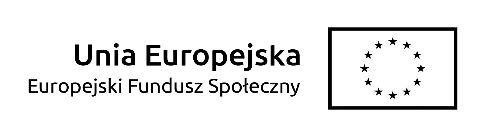 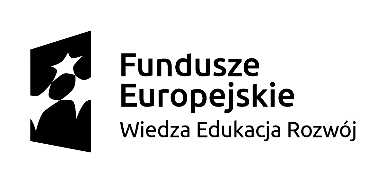 Załącznik nr 7 do SWZZamówienie nr: 111/2022/US/DZPWYKAZ OSÓB KTÓRE BĘDĄ UCZESTNICZYĆ W WYKONYWANIU ZAMÓWIENIAwraz z informacjami na temat ich kwalifikacji zawodowych, doświadczenia i wykształcenia niezbędnych do wykonania zamówienia oraz informacją o podstawie do dysponowania tymi osobami.Dotyczy postępowania o udzielenie zamówienia publicznego na usługę społeczną pt. Przeprowadzenie cyklu czterech szkoleń z rachunkowości dla studentów/ek Wydziału Nauk Ekonomicznych Uniwersytetu Warmińsko-Mazurskiego w Olsztynie w ramach projektu pn. „Uniwersytet Wielkich Możliwości – program podniesienia jakości zarządzania procesem kształcenia i jakości nauczania”, nr POWR. 03.05.00-00-Z201/18 współfinansowany ze środków Unii Europejskiej w ramach Europejskiego Funduszu Społecznego, prowadzonego przez Uniwersytet Warmińsko-Mazurski w Olsztynie. Ja, niżej podpisany, (a) ………………………………………………………………………oświadczam w imieniu reprezentowanej przez mnie firmy, że zamówienie zostanie zrealizowane z udziałem następujących osób:(Uwaga: w przypadku, gdy do realizacji zamówienia Wykonawca wskazuje większą liczbę trenerów niż wymagana, należy powielić tabelę tak, aby w ofercie znalazły się wszystkie wymagane informacje dotyczące każdej osoby wskazanej do realizacji przedmiotu zamówienia).Podpis Wykonawcy zgodnie zapisami SWZ* Pod pojęciem „dysponowania bezpośredniego” należy rozumieć przypadek, gdy tytułem prawnym do powoływania się przez Wykonawcę na dysponowanie osobami zdolnymi do wykonania zamówienia jest stosunek prawny istniejący bezpośrednio pomiędzy Wykonawcą, a osobą/osobami, na dysponowanie której/których powołuje się Wykonawca. Bez znaczenia jest tu charakter prawny takiego stosunku, tzn. czy jest to umowa o pracę, umowa zlecenie, umowa o dzieło, czy też samozatrudnienie się osoby fizycznej prowadzącej działalność gospodarczą. W takim przypadku nie należy składać zobowiązanie podmiotu udostępniającego zasoby, stanowiącego Załącznik nr 6 do SWZ. ** Pod pojęciem „dysponowania pośredniego” należy rozumieć powoływanie się na osoby zdolne do wykonania zamówienia należące do innych podmiotów, tzw. podmiotów, które dysponują takimi osobami, na czas realizacji zamówienia w celu wykonania pracy związanej z wykonaniem tego zamówienia, np. oddelegują pracownika – w takiej sytuacji należy złożyć zobowiązanie podmiotu udostępniającego zasoby, stanowiącego Załącznik nr 6 do SWZ.Podstawy rachunkowości w praktycePodstawy rachunkowości w praktycePodstawy rachunkowości w praktycePodstawy rachunkowości w praktycePodstawy rachunkowości w praktycePodstawy rachunkowości w praktyceImię i nazwisko TRENERA:Imię i nazwisko TRENERA:Imię i nazwisko TRENERA:Imię i nazwisko TRENERA:Imię i nazwisko TRENERA:Imię i nazwisko TRENERA:Podstawa dysponowania (wykonawca/ inny podmiot):Podstawa dysponowania (wykonawca/ inny podmiot):Podstawa dysponowania (wykonawca/ inny podmiot):Podstawa dysponowania (wykonawca/ inny podmiot):Podstawa dysponowania (wykonawca/ inny podmiot):Podstawa dysponowania (wykonawca/ inny podmiot):Dysponowanie bezpośrednie* - należy wpisać formę współpracy …………………………………(umowa o pracę/umowa zlecenie/umowa o dzieło/ samozatrudnienie się osoby fizycznej prowadzącej działalność gospodarczą).LUBDysponowanie pośrednie** - należy wpisać formę współpracy ………………………………………..…(umowa zlecenie/umowa o dzieło itp.) i załączyć wypełniony druk zgodnie z załącznikiem nr 6 do SWZDysponowanie bezpośrednie* - należy wpisać formę współpracy …………………………………(umowa o pracę/umowa zlecenie/umowa o dzieło/ samozatrudnienie się osoby fizycznej prowadzącej działalność gospodarczą).LUBDysponowanie pośrednie** - należy wpisać formę współpracy ………………………………………..…(umowa zlecenie/umowa o dzieło itp.) i załączyć wypełniony druk zgodnie z załącznikiem nr 6 do SWZDysponowanie bezpośrednie* - należy wpisać formę współpracy …………………………………(umowa o pracę/umowa zlecenie/umowa o dzieło/ samozatrudnienie się osoby fizycznej prowadzącej działalność gospodarczą).LUBDysponowanie pośrednie** - należy wpisać formę współpracy ………………………………………..…(umowa zlecenie/umowa o dzieło itp.) i załączyć wypełniony druk zgodnie z załącznikiem nr 6 do SWZDysponowanie bezpośrednie* - należy wpisać formę współpracy …………………………………(umowa o pracę/umowa zlecenie/umowa o dzieło/ samozatrudnienie się osoby fizycznej prowadzącej działalność gospodarczą).LUBDysponowanie pośrednie** - należy wpisać formę współpracy ………………………………………..…(umowa zlecenie/umowa o dzieło itp.) i załączyć wypełniony druk zgodnie z załącznikiem nr 6 do SWZDysponowanie bezpośrednie* - należy wpisać formę współpracy …………………………………(umowa o pracę/umowa zlecenie/umowa o dzieło/ samozatrudnienie się osoby fizycznej prowadzącej działalność gospodarczą).LUBDysponowanie pośrednie** - należy wpisać formę współpracy ………………………………………..…(umowa zlecenie/umowa o dzieło itp.) i załączyć wypełniony druk zgodnie z załącznikiem nr 6 do SWZDysponowanie bezpośrednie* - należy wpisać formę współpracy …………………………………(umowa o pracę/umowa zlecenie/umowa o dzieło/ samozatrudnienie się osoby fizycznej prowadzącej działalność gospodarczą).LUBDysponowanie pośrednie** - należy wpisać formę współpracy ………………………………………..…(umowa zlecenie/umowa o dzieło itp.) i załączyć wypełniony druk zgodnie z załącznikiem nr 6 do SWZDoświadczenie trenera Doświadczenie trenera Doświadczenie trenera Doświadczenie trenera Doświadczenie trenera Doświadczenie trenera Liczba przeprowadzonych szkoleń przeprowadzonych w okresie ostatnich 3 lat przed upływem terminu składania ofert w tematyce podstaw rachunkowości, każde ze szkoleń w wymiarze min. 10 h dydaktycznych1 godzina dydaktyczna = 45 minut zegarowychLiczba przeprowadzonych szkoleń przeprowadzonych w okresie ostatnich 3 lat przed upływem terminu składania ofert w tematyce podstaw rachunkowości, każde ze szkoleń w wymiarze min. 10 h dydaktycznych1 godzina dydaktyczna = 45 minut zegarowychLiczba przeprowadzonych szkoleń przeprowadzonych w okresie ostatnich 3 lat przed upływem terminu składania ofert w tematyce podstaw rachunkowości, każde ze szkoleń w wymiarze min. 10 h dydaktycznych1 godzina dydaktyczna = 45 minut zegarowychLiczba przeprowadzonych szkoleń przeprowadzonych w okresie ostatnich 3 lat przed upływem terminu składania ofert w tematyce podstaw rachunkowości, każde ze szkoleń w wymiarze min. 10 h dydaktycznych1 godzina dydaktyczna = 45 minut zegarowychLiczba przeprowadzonych szkoleń przeprowadzonych w okresie ostatnich 3 lat przed upływem terminu składania ofert w tematyce podstaw rachunkowości, każde ze szkoleń w wymiarze min. 10 h dydaktycznych1 godzina dydaktyczna = 45 minut zegarowychLiczba przeprowadzonych szkoleń przeprowadzonych w okresie ostatnich 3 lat przed upływem terminu składania ofert w tematyce podstaw rachunkowości, każde ze szkoleń w wymiarze min. 10 h dydaktycznych1 godzina dydaktyczna = 45 minut zegarowychL.p.Tytuł kursuTematyka prowadzonych zajęćLiczba przeprowadzonych godzin zajęćTermin realizacji kursu do(dd-mm-rrrrr)OdbiorcaWymagane minimum – do oceny spełnienia warunku udziału w postępowaniu:Wymagane minimum – do oceny spełnienia warunku udziału w postępowaniu:Wymagane minimum – do oceny spełnienia warunku udziału w postępowaniu:Wymagane minimum – do oceny spełnienia warunku udziału w postępowaniu:Wymagane minimum – do oceny spełnienia warunku udziału w postępowaniu:Wymagane minimum – do oceny spełnienia warunku udziału w postępowaniu:1Szkolenie w tematyce podstaw rachunkowości2Szkolenie w tematyce podstaw rachunkowościDodatkowe kursy do kryterium oceny ofert:Dodatkowe kursy do kryterium oceny ofert:Dodatkowe kursy do kryterium oceny ofert:Dodatkowe kursy do kryterium oceny ofert:Dodatkowe kursy do kryterium oceny ofert:Dodatkowe kursy do kryterium oceny ofert:3Szkolenie w tematyce podstaw rachunkowości4Szkolenie w tematyce podstaw rachunkowości5Szkolenie w tematyce podstaw rachunkowości6Szkolenie w tematyce podstaw rachunkowości7Szkolenie w tematyce podstaw rachunkowościRachunek kosztów i rachunkowość zarządcza – ujęcie praktyczneRachunek kosztów i rachunkowość zarządcza – ujęcie praktyczneRachunek kosztów i rachunkowość zarządcza – ujęcie praktyczneRachunek kosztów i rachunkowość zarządcza – ujęcie praktyczneRachunek kosztów i rachunkowość zarządcza – ujęcie praktyczneRachunek kosztów i rachunkowość zarządcza – ujęcie praktyczneImię i nazwisko TRENERA:Imię i nazwisko TRENERA:Imię i nazwisko TRENERA:Imię i nazwisko TRENERA:Imię i nazwisko TRENERA:Imię i nazwisko TRENERA:Podstawa dysponowania (wykonawca/ inny podmiot):Podstawa dysponowania (wykonawca/ inny podmiot):Podstawa dysponowania (wykonawca/ inny podmiot):Podstawa dysponowania (wykonawca/ inny podmiot):Podstawa dysponowania (wykonawca/ inny podmiot):Podstawa dysponowania (wykonawca/ inny podmiot):Dysponowanie bezpośrednie* - należy wpisać formę współpracy …………………………………(umowa o pracę/umowa zlecenie/umowa o dzieło/ samozatrudnienie się osoby fizycznej prowadzącej działalność gospodarczą).LUBDysponowanie pośrednie** - należy wpisać formę współpracy ………………………………………..…(umowa zlecenie/umowa o dzieło itp.) i załączyć wypełniony druk zgodnie z załącznikiem nr 6 do SWZDysponowanie bezpośrednie* - należy wpisać formę współpracy …………………………………(umowa o pracę/umowa zlecenie/umowa o dzieło/ samozatrudnienie się osoby fizycznej prowadzącej działalność gospodarczą).LUBDysponowanie pośrednie** - należy wpisać formę współpracy ………………………………………..…(umowa zlecenie/umowa o dzieło itp.) i załączyć wypełniony druk zgodnie z załącznikiem nr 6 do SWZDysponowanie bezpośrednie* - należy wpisać formę współpracy …………………………………(umowa o pracę/umowa zlecenie/umowa o dzieło/ samozatrudnienie się osoby fizycznej prowadzącej działalność gospodarczą).LUBDysponowanie pośrednie** - należy wpisać formę współpracy ………………………………………..…(umowa zlecenie/umowa o dzieło itp.) i załączyć wypełniony druk zgodnie z załącznikiem nr 6 do SWZDysponowanie bezpośrednie* - należy wpisać formę współpracy …………………………………(umowa o pracę/umowa zlecenie/umowa o dzieło/ samozatrudnienie się osoby fizycznej prowadzącej działalność gospodarczą).LUBDysponowanie pośrednie** - należy wpisać formę współpracy ………………………………………..…(umowa zlecenie/umowa o dzieło itp.) i załączyć wypełniony druk zgodnie z załącznikiem nr 6 do SWZDysponowanie bezpośrednie* - należy wpisać formę współpracy …………………………………(umowa o pracę/umowa zlecenie/umowa o dzieło/ samozatrudnienie się osoby fizycznej prowadzącej działalność gospodarczą).LUBDysponowanie pośrednie** - należy wpisać formę współpracy ………………………………………..…(umowa zlecenie/umowa o dzieło itp.) i załączyć wypełniony druk zgodnie z załącznikiem nr 6 do SWZDysponowanie bezpośrednie* - należy wpisać formę współpracy …………………………………(umowa o pracę/umowa zlecenie/umowa o dzieło/ samozatrudnienie się osoby fizycznej prowadzącej działalność gospodarczą).LUBDysponowanie pośrednie** - należy wpisać formę współpracy ………………………………………..…(umowa zlecenie/umowa o dzieło itp.) i załączyć wypełniony druk zgodnie z załącznikiem nr 6 do SWZDoświadczenie trenera Doświadczenie trenera Doświadczenie trenera Doświadczenie trenera Doświadczenie trenera Doświadczenie trenera Liczba przeprowadzonych szkoleń przeprowadzonych w okresie ostatnich 3 lat przed upływem terminu składania ofert w tematyce rachunek kosztów i rachunkowość zarządcza, każde ze szkoleń w wymiarze min. 10 h dydaktycznych1 godzina dydaktyczna = 45 minut zegarowychLiczba przeprowadzonych szkoleń przeprowadzonych w okresie ostatnich 3 lat przed upływem terminu składania ofert w tematyce rachunek kosztów i rachunkowość zarządcza, każde ze szkoleń w wymiarze min. 10 h dydaktycznych1 godzina dydaktyczna = 45 minut zegarowychLiczba przeprowadzonych szkoleń przeprowadzonych w okresie ostatnich 3 lat przed upływem terminu składania ofert w tematyce rachunek kosztów i rachunkowość zarządcza, każde ze szkoleń w wymiarze min. 10 h dydaktycznych1 godzina dydaktyczna = 45 minut zegarowychLiczba przeprowadzonych szkoleń przeprowadzonych w okresie ostatnich 3 lat przed upływem terminu składania ofert w tematyce rachunek kosztów i rachunkowość zarządcza, każde ze szkoleń w wymiarze min. 10 h dydaktycznych1 godzina dydaktyczna = 45 minut zegarowychLiczba przeprowadzonych szkoleń przeprowadzonych w okresie ostatnich 3 lat przed upływem terminu składania ofert w tematyce rachunek kosztów i rachunkowość zarządcza, każde ze szkoleń w wymiarze min. 10 h dydaktycznych1 godzina dydaktyczna = 45 minut zegarowychLiczba przeprowadzonych szkoleń przeprowadzonych w okresie ostatnich 3 lat przed upływem terminu składania ofert w tematyce rachunek kosztów i rachunkowość zarządcza, każde ze szkoleń w wymiarze min. 10 h dydaktycznych1 godzina dydaktyczna = 45 minut zegarowychL.p.Tytuł kursuTematyka prowadzonych zajęćLiczba przeprowadzonych godzin zajęćTermin realizacji kursu do(dd-mm-rrrrr)OdbiorcaWymagane minimum – do oceny spełnienia warunku udziału w postępowaniu:Wymagane minimum – do oceny spełnienia warunku udziału w postępowaniu:Wymagane minimum – do oceny spełnienia warunku udziału w postępowaniu:Wymagane minimum – do oceny spełnienia warunku udziału w postępowaniu:Wymagane minimum – do oceny spełnienia warunku udziału w postępowaniu:Wymagane minimum – do oceny spełnienia warunku udziału w postępowaniu:1Szkolenie w tematyce rachunek kosztów i rachunkowość zarządcza2Szkolenie w tematyce rachunek kosztów i rachunkowość zarządczaDodatkowe kursy do kryterium oceny ofert:Dodatkowe kursy do kryterium oceny ofert:Dodatkowe kursy do kryterium oceny ofert:Dodatkowe kursy do kryterium oceny ofert:Dodatkowe kursy do kryterium oceny ofert:Dodatkowe kursy do kryterium oceny ofert:3Szkolenie w tematyce rachunek kosztów i rachunkowość zarządcza4Szkolenie w tematyce rachunek kosztów i rachunkowość zarządcza5Szkolenie w tematyce rachunek kosztów i rachunkowość zarządcza6Szkolenie w tematyce rachunek kosztów i rachunkowość zarządcza7Szkolenie w tematyce rachunek kosztów i rachunkowość zarządczaPodatek VAT, CIT, PIT – teoria i praktykaPodatek VAT, CIT, PIT – teoria i praktykaPodatek VAT, CIT, PIT – teoria i praktykaPodatek VAT, CIT, PIT – teoria i praktykaPodatek VAT, CIT, PIT – teoria i praktykaPodatek VAT, CIT, PIT – teoria i praktykaImię i nazwisko TRENERA:Imię i nazwisko TRENERA:Imię i nazwisko TRENERA:Imię i nazwisko TRENERA:Imię i nazwisko TRENERA:Imię i nazwisko TRENERA:Podstawa dysponowania (wykonawca/ inny podmiot):Podstawa dysponowania (wykonawca/ inny podmiot):Podstawa dysponowania (wykonawca/ inny podmiot):Podstawa dysponowania (wykonawca/ inny podmiot):Podstawa dysponowania (wykonawca/ inny podmiot):Podstawa dysponowania (wykonawca/ inny podmiot):Dysponowanie bezpośrednie* - należy wpisać formę współpracy …………………………………(umowa o pracę/umowa zlecenie/umowa o dzieło/ samozatrudnienie się osoby fizycznej prowadzącej działalność gospodarczą).LUBDysponowanie pośrednie** - należy wpisać formę współpracy ………………………………………..…(umowa zlecenie/umowa o dzieło itp.) i załączyć wypełniony druk zgodnie z załącznikiem nr 6 do SWZDysponowanie bezpośrednie* - należy wpisać formę współpracy …………………………………(umowa o pracę/umowa zlecenie/umowa o dzieło/ samozatrudnienie się osoby fizycznej prowadzącej działalność gospodarczą).LUBDysponowanie pośrednie** - należy wpisać formę współpracy ………………………………………..…(umowa zlecenie/umowa o dzieło itp.) i załączyć wypełniony druk zgodnie z załącznikiem nr 6 do SWZDysponowanie bezpośrednie* - należy wpisać formę współpracy …………………………………(umowa o pracę/umowa zlecenie/umowa o dzieło/ samozatrudnienie się osoby fizycznej prowadzącej działalność gospodarczą).LUBDysponowanie pośrednie** - należy wpisać formę współpracy ………………………………………..…(umowa zlecenie/umowa o dzieło itp.) i załączyć wypełniony druk zgodnie z załącznikiem nr 6 do SWZDysponowanie bezpośrednie* - należy wpisać formę współpracy …………………………………(umowa o pracę/umowa zlecenie/umowa o dzieło/ samozatrudnienie się osoby fizycznej prowadzącej działalność gospodarczą).LUBDysponowanie pośrednie** - należy wpisać formę współpracy ………………………………………..…(umowa zlecenie/umowa o dzieło itp.) i załączyć wypełniony druk zgodnie z załącznikiem nr 6 do SWZDysponowanie bezpośrednie* - należy wpisać formę współpracy …………………………………(umowa o pracę/umowa zlecenie/umowa o dzieło/ samozatrudnienie się osoby fizycznej prowadzącej działalność gospodarczą).LUBDysponowanie pośrednie** - należy wpisać formę współpracy ………………………………………..…(umowa zlecenie/umowa o dzieło itp.) i załączyć wypełniony druk zgodnie z załącznikiem nr 6 do SWZDysponowanie bezpośrednie* - należy wpisać formę współpracy …………………………………(umowa o pracę/umowa zlecenie/umowa o dzieło/ samozatrudnienie się osoby fizycznej prowadzącej działalność gospodarczą).LUBDysponowanie pośrednie** - należy wpisać formę współpracy ………………………………………..…(umowa zlecenie/umowa o dzieło itp.) i załączyć wypełniony druk zgodnie z załącznikiem nr 6 do SWZDoświadczenie trenera Doświadczenie trenera Doświadczenie trenera Doświadczenie trenera Doświadczenie trenera Doświadczenie trenera Liczba przeprowadzonych szkoleń przeprowadzonych w okresie ostatnich 3 lat przed upływem terminu składania ofert w tematyce podatków VAT, CIT, PIT, każde ze szkoleń w wymiarze min. 10 h dydaktycznych1 godzina dydaktyczna = 45 minut zegarowychLiczba przeprowadzonych szkoleń przeprowadzonych w okresie ostatnich 3 lat przed upływem terminu składania ofert w tematyce podatków VAT, CIT, PIT, każde ze szkoleń w wymiarze min. 10 h dydaktycznych1 godzina dydaktyczna = 45 minut zegarowychLiczba przeprowadzonych szkoleń przeprowadzonych w okresie ostatnich 3 lat przed upływem terminu składania ofert w tematyce podatków VAT, CIT, PIT, każde ze szkoleń w wymiarze min. 10 h dydaktycznych1 godzina dydaktyczna = 45 minut zegarowychLiczba przeprowadzonych szkoleń przeprowadzonych w okresie ostatnich 3 lat przed upływem terminu składania ofert w tematyce podatków VAT, CIT, PIT, każde ze szkoleń w wymiarze min. 10 h dydaktycznych1 godzina dydaktyczna = 45 minut zegarowychLiczba przeprowadzonych szkoleń przeprowadzonych w okresie ostatnich 3 lat przed upływem terminu składania ofert w tematyce podatków VAT, CIT, PIT, każde ze szkoleń w wymiarze min. 10 h dydaktycznych1 godzina dydaktyczna = 45 minut zegarowychLiczba przeprowadzonych szkoleń przeprowadzonych w okresie ostatnich 3 lat przed upływem terminu składania ofert w tematyce podatków VAT, CIT, PIT, każde ze szkoleń w wymiarze min. 10 h dydaktycznych1 godzina dydaktyczna = 45 minut zegarowychL.p.Tytuł kursuTematyka prowadzonych zajęćLiczba przeprowadzonych godzin zajęćTermin realizacji kursu do(dd-mm-rrrrr)OdbiorcaWymagane minimum – do oceny spełnienia warunku udziału w postępowaniu:Wymagane minimum – do oceny spełnienia warunku udziału w postępowaniu:Wymagane minimum – do oceny spełnienia warunku udziału w postępowaniu:Wymagane minimum – do oceny spełnienia warunku udziału w postępowaniu:Wymagane minimum – do oceny spełnienia warunku udziału w postępowaniu:Wymagane minimum – do oceny spełnienia warunku udziału w postępowaniu:1Szkolenie w tematyce podatków VAT, CIT, PIT2Szkolenie w tematyce podatków VAT, CIT, PITDodatkowe kursy do kryterium oceny ofert:Dodatkowe kursy do kryterium oceny ofert:Dodatkowe kursy do kryterium oceny ofert:Dodatkowe kursy do kryterium oceny ofert:Dodatkowe kursy do kryterium oceny ofert:Dodatkowe kursy do kryterium oceny ofert:3Szkolenie w tematyce podatków VAT, CIT, PIT4Szkolenie w tematyce podatków VAT, CIT, PIT5Szkolenie w tematyce podatków VAT, CIT, PIT6Szkolenie w tematyce podatków VAT, CIT, PIT7Szkolenie w tematyce podatków VAT, CIT, PITSprawozdawczość finansowa i jej analiza w praktyceSprawozdawczość finansowa i jej analiza w praktyceSprawozdawczość finansowa i jej analiza w praktyceSprawozdawczość finansowa i jej analiza w praktyceSprawozdawczość finansowa i jej analiza w praktyceSprawozdawczość finansowa i jej analiza w praktyceImię i nazwisko TRENERA:Imię i nazwisko TRENERA:Imię i nazwisko TRENERA:Imię i nazwisko TRENERA:Imię i nazwisko TRENERA:Imię i nazwisko TRENERA:Podstawa dysponowania (wykonawca/ inny podmiot):Podstawa dysponowania (wykonawca/ inny podmiot):Podstawa dysponowania (wykonawca/ inny podmiot):Podstawa dysponowania (wykonawca/ inny podmiot):Podstawa dysponowania (wykonawca/ inny podmiot):Podstawa dysponowania (wykonawca/ inny podmiot):Dysponowanie bezpośrednie* - należy wpisać formę współpracy …………………………………(umowa o pracę/umowa zlecenie/umowa o dzieło/ samozatrudnienie się osoby fizycznej prowadzącej działalność gospodarczą).LUBDysponowanie pośrednie** - należy wpisać formę współpracy ………………………………………..…(umowa zlecenie/umowa o dzieło itp.) i załączyć wypełniony druk zgodnie z załącznikiem nr 6 do SWZDysponowanie bezpośrednie* - należy wpisać formę współpracy …………………………………(umowa o pracę/umowa zlecenie/umowa o dzieło/ samozatrudnienie się osoby fizycznej prowadzącej działalność gospodarczą).LUBDysponowanie pośrednie** - należy wpisać formę współpracy ………………………………………..…(umowa zlecenie/umowa o dzieło itp.) i załączyć wypełniony druk zgodnie z załącznikiem nr 6 do SWZDysponowanie bezpośrednie* - należy wpisać formę współpracy …………………………………(umowa o pracę/umowa zlecenie/umowa o dzieło/ samozatrudnienie się osoby fizycznej prowadzącej działalność gospodarczą).LUBDysponowanie pośrednie** - należy wpisać formę współpracy ………………………………………..…(umowa zlecenie/umowa o dzieło itp.) i załączyć wypełniony druk zgodnie z załącznikiem nr 6 do SWZDysponowanie bezpośrednie* - należy wpisać formę współpracy …………………………………(umowa o pracę/umowa zlecenie/umowa o dzieło/ samozatrudnienie się osoby fizycznej prowadzącej działalność gospodarczą).LUBDysponowanie pośrednie** - należy wpisać formę współpracy ………………………………………..…(umowa zlecenie/umowa o dzieło itp.) i załączyć wypełniony druk zgodnie z załącznikiem nr 6 do SWZDysponowanie bezpośrednie* - należy wpisać formę współpracy …………………………………(umowa o pracę/umowa zlecenie/umowa o dzieło/ samozatrudnienie się osoby fizycznej prowadzącej działalność gospodarczą).LUBDysponowanie pośrednie** - należy wpisać formę współpracy ………………………………………..…(umowa zlecenie/umowa o dzieło itp.) i załączyć wypełniony druk zgodnie z załącznikiem nr 6 do SWZDysponowanie bezpośrednie* - należy wpisać formę współpracy …………………………………(umowa o pracę/umowa zlecenie/umowa o dzieło/ samozatrudnienie się osoby fizycznej prowadzącej działalność gospodarczą).LUBDysponowanie pośrednie** - należy wpisać formę współpracy ………………………………………..…(umowa zlecenie/umowa o dzieło itp.) i załączyć wypełniony druk zgodnie z załącznikiem nr 6 do SWZDoświadczenie trenera Doświadczenie trenera Doświadczenie trenera Doświadczenie trenera Doświadczenie trenera Doświadczenie trenera Liczba przeprowadzonych szkoleń przeprowadzonych w okresie ostatnich 3 lat przed upływem terminu składania ofert w tematyce sprawozdawczość finansowa, każde ze szkoleń w wymiarze min. 10 h dydaktycznych1 godzina dydaktyczna = 45 minut zegarowychLiczba przeprowadzonych szkoleń przeprowadzonych w okresie ostatnich 3 lat przed upływem terminu składania ofert w tematyce sprawozdawczość finansowa, każde ze szkoleń w wymiarze min. 10 h dydaktycznych1 godzina dydaktyczna = 45 minut zegarowychLiczba przeprowadzonych szkoleń przeprowadzonych w okresie ostatnich 3 lat przed upływem terminu składania ofert w tematyce sprawozdawczość finansowa, każde ze szkoleń w wymiarze min. 10 h dydaktycznych1 godzina dydaktyczna = 45 minut zegarowychLiczba przeprowadzonych szkoleń przeprowadzonych w okresie ostatnich 3 lat przed upływem terminu składania ofert w tematyce sprawozdawczość finansowa, każde ze szkoleń w wymiarze min. 10 h dydaktycznych1 godzina dydaktyczna = 45 minut zegarowychLiczba przeprowadzonych szkoleń przeprowadzonych w okresie ostatnich 3 lat przed upływem terminu składania ofert w tematyce sprawozdawczość finansowa, każde ze szkoleń w wymiarze min. 10 h dydaktycznych1 godzina dydaktyczna = 45 minut zegarowychLiczba przeprowadzonych szkoleń przeprowadzonych w okresie ostatnich 3 lat przed upływem terminu składania ofert w tematyce sprawozdawczość finansowa, każde ze szkoleń w wymiarze min. 10 h dydaktycznych1 godzina dydaktyczna = 45 minut zegarowychL.p.Tytuł kursuTematyka prowadzonych zajęćLiczba przeprowadzonych godzin zajęćTermin realizacji kursu do(dd-mm-rrrrr)OdbiorcaWymagane minimum – do oceny spełnienia warunku udziału w postępowaniu:Wymagane minimum – do oceny spełnienia warunku udziału w postępowaniu:Wymagane minimum – do oceny spełnienia warunku udziału w postępowaniu:Wymagane minimum – do oceny spełnienia warunku udziału w postępowaniu:Wymagane minimum – do oceny spełnienia warunku udziału w postępowaniu:Wymagane minimum – do oceny spełnienia warunku udziału w postępowaniu:1Szkolenie w tematyce sprawozdawczość finansowa2Szkolenie w tematyce sprawozdawczość finansowaDodatkowe kursy do kryterium oceny ofert:Dodatkowe kursy do kryterium oceny ofert:Dodatkowe kursy do kryterium oceny ofert:Dodatkowe kursy do kryterium oceny ofert:Dodatkowe kursy do kryterium oceny ofert:Dodatkowe kursy do kryterium oceny ofert:3Szkolenie w tematyce sprawozdawczość finansowa4Szkolenie w tematyce sprawozdawczość finansowa5Szkolenie w tematyce sprawozdawczość finansowa6Szkolenie w tematyce sprawozdawczość finansowa7Szkolenie w tematyce sprawozdawczość finansowa